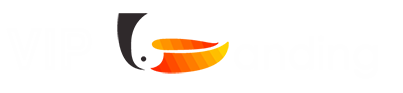 Бриф на разработку сайта/лендинга/интернет-магазинаПредполагаемый домен ресурсаНазвание сайта для поисковых системПример: Компания Алиса – незабываемые чаепитияКраткая суть вашего коммерческого предложения.Пример: Товары для беременных мотоциклистов среднего сегментаПункты меню ресурса (к каждому пункту необходимо предоставить информацию в структурированном виде, либо ссылки на ресурсы с которых можно взять данные).Пример: Онас/Услуги/Преимущества/Партнеры/КонтактыПолные данные о компанииТелефоны которые будут размещены на сайтеЭлектронная почта для подключения контактных форм/корзиныСоциальные сети/группы которые будут размещены на сайтеАдрес компанииНеобходима ли установка интерактивной карты?Да/нетОсновные виды деятельности предприятия/основная группа товаровВажные данные которые должны быть размещены на главной странице ресурсаПреимущества компании (не менее пяти емких преимуществ по сравнению с конкурентами)Сайты ваших конкурентов (не менее 3)Сайты которые вам нравятся по визуальному стилю (не менее 3)Сайты которые могут содержать полезную информацию о ваших услугах/товарах, которую можно использовать на вашем ресурсе (ссылки на разделы сайтов)Пакетные предложения или товары которые можно разместить на главной странице сайта (наиболее интересные для покупателя)Мотивационные слоганы, тезисы вашего бренда/компании (не менее 2). Фотографии в высоком разрешении для создание графического контента (не менее 10 фото).Контент для предприятий имеющий офлайн-составляющую (фото вашего коммерческого помещения/транспорта, оборудования и т.п.) Персонал, контактные данные, должности сотрудников, фото вашей командыПортфолио, примеры выполненных работ (Для сайтов продающих услуги или комплексы работ)Отзывы ваших заказчиков. Эквайринг. Яндекс касса и т.п. (Для интернет-магазинов).Ссылка на ресурс сервиса: https://kassa.yandex.ruВакансииДополнительная информация/контент 